АКЦИИ "Селфи с любимой книгой". Организатор Соболева Елена АнатольевнаЕжегодно 27 мая в России отмечается Общероссийский День библиотек.
ШКОЛЬНАЯ БИБЛИОТЕКА приглашает всех желающих принять участие в АКЦИИ "Селфи с любимой книгой".
РАБОТЫ ПРИНИМАЮТСЯ В СООБЩЕНИЕ ГРУППЫ "Школьная библиотека" «ВКонтакте» https://vk.com/club189878955
КАЖДЫЙ УЧАСТНИК ПО ОКОНЧАНИИ АКЦИИ ПОЛУЧИТ СЕРТИФИКАТ ЗА УЧАСТИЕ В АКЦИИ "СЕЛФИ С ЛЮБИМОЙ КНИГОЙ"
Для участия в акции необходимо:
Сделать фото себя с любимой книгой(не более 1 фотографии);
Добавить к фотографии краткую информацию о себе(фамилию, имя, возраст)
Ждем ваши работы с 20 мая по 10 июня 2020 года.
Приветствуются:
Креативные идеи;
Неожиданные ракурсы и оригинальность фотографии;
Высокое качество съёмки;
Естественность.
ПО ОКОНЧАНИИ АКЦИИ ВСЕ ФОТОГРАФИИ БУДУТ ОПУБЛИКОВАНЫ НА НАШЕЙ СТРАНИЧКЕ!!!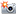 